Skriv ner hur många frukter de olika personerna har. Skriv siffrorna med siffror:http://www.illustrabank.com/image-001-1988-001-8305-chambre-d-enfant-en-desordre.jpghttp://lecoinducervanties.files.wordpress.com/2012/10/chambre1.jpg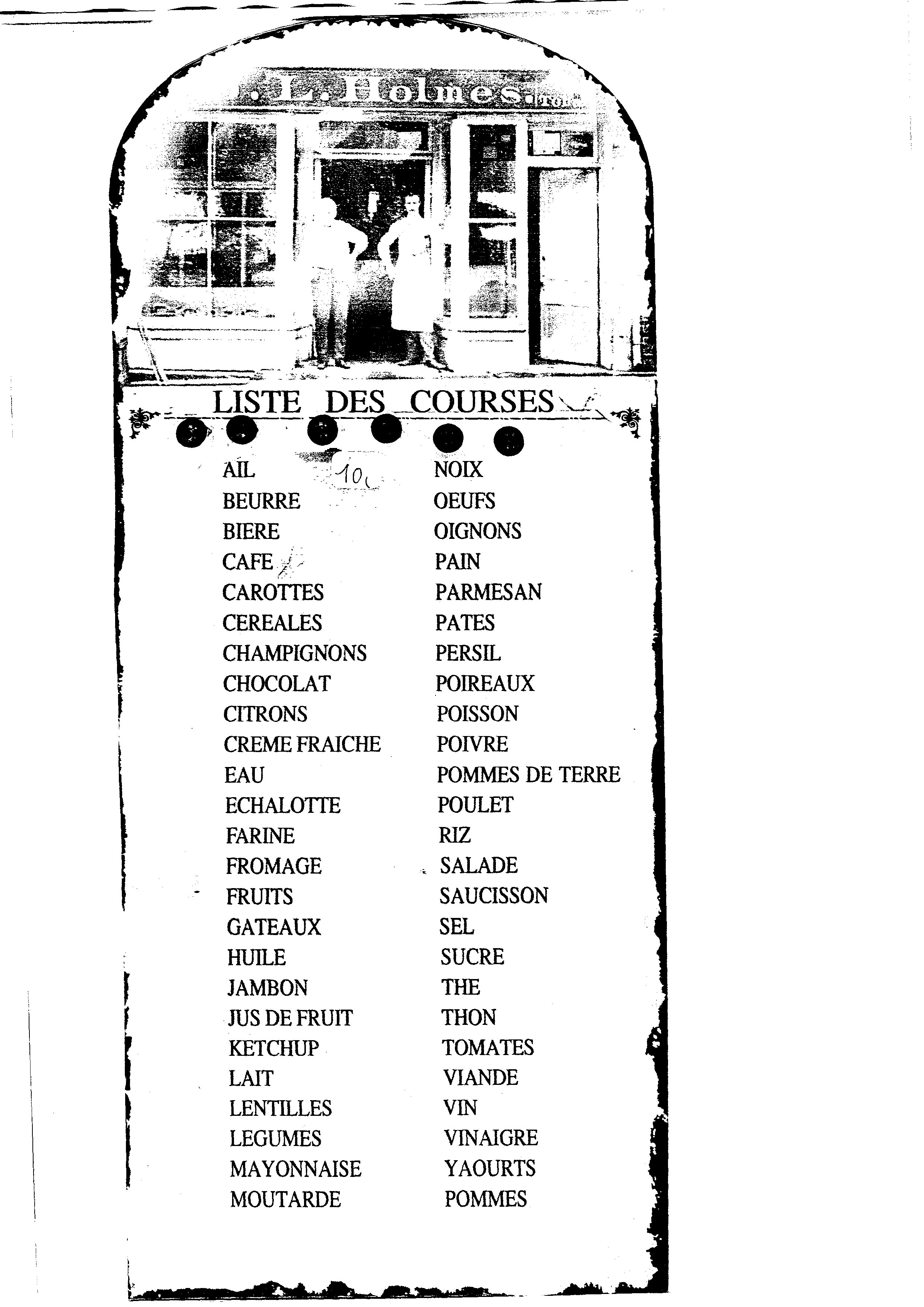 situations orales 5; situation 36 texte 1Bonjour. Je m’appelle Lucas Marci. Je suis Français. J’habite à New York, aux États-Unis. Je suis né le 25 octobre 1998. J’ai............ans. J’ai un frère et une sœur. Mon frère s’appelle Noé. Il est ne le 15 juillet 2005. Il a..........ans. Et ma sœur s’appelle Johanna. Elle est née le 13 juin 1994. Elle a............ans. Ma sœur travaille à Marseille. Mon père s’appelle François et il habite aussi aux États-Unis. Il est né le 12 février 1966. Il a.............ans. Il est journaliste. Ma mère s’appelle Blanche. Elle habite à Marseille avec mon petit frère, Noé. Elle travaille à l’école. Elle est professeur. Ma mère est née le 11 janvier 1964. Elle a.............ans. Mon grand-père s’appelle Roland. Il a un bar à Marseille. J’aime le sport et le cinéma. Je suis célibataire. J’ai un petit chien et un chat. Voilà c’est tout pour moi. situations orales 5; situation 36 texte 2Gabriel a des cheveux raides et des cheveux bruns. Il a aussi des cheveux courts. Il a des yeux marron. Il est grand. Mirta a des cheveux frisés. Elle a des cheveux longs et châtains. Elle a des lunettes. Elle a des yeux bleus. Roland a des lunettes. Il n’a pas de cheveux. Il est chauve. Thomas est grand. Il a des cheveux châtains et courts. Il a des cheveux raides. Il a une barbe et il a une moustache. Il n’a pas de lunettes. Il a une boucle d’oreille.situations orales 5; situation 36 texte 3Quel temps fait-il en Suède ? Il neige et il fait froid. Il fait moins quinze degrés. Et à Paris il fait du soleil. Il fait beau et il fait chaud. Mais à Cannes il fait mauvais. Il fait gris et il pleut. À Nice il fait du vent et il fait du brouillard. Il pleut beaucoup  à Londres. Il fait gris à Oslo. Il ne fait pas froid mais il pleut. À Tokyo il fait très beau. Il fait du soleil. Il fait chaud. Il fait vingt-cinq degrés. Il ne pleut pas. En hiver il fait très froid en Russie. Il fait moins trente degrés. Il neige. Il fait du vent aussi. Mais en Australie il fait toujours beau. Il fait très chaud. Et chez toi aujourd’hui, quel temps fait-il ? Il neige ? Il pleut ? Il fait mauvais ? Il fait du brouillard ?situations orales 5; situation 36 texte 4 les fruits et les chiffresYannick a trente-trois pommes et vingt-sept poires. Valérie a quarante-huit pêches et quinze abricots. Nora a quatre-vingt-six fraises et soixante-trois framboises mais Julie a cinquante-quatre cerises et soixante-treize prunes. Camille a seulement cinq bananes et onze pamplemousses. Wanda a quatre-vingt-seize citrons verts et trente-neuf noisettes. Myriam a soixante-quatorze oranges et quarante-deux raisins. Alexandre a soixante-quinze clémentines et cinquante-sept framboises. Thierry a douze fraises et cent soixante-dix-sept prunes. Charles a trente-sept citrons et quatre-vingt-neuf myrtilles.ThierryNoraCharlesValérieAlexandreCamilleYannickMyriamJulieWandaplommonhallonbananerkörsbärjordgubbaräpplenhasselnötterapelsinercitronerpäronclementinergrapefrukteraprikoserlimeblåbärsituations orales 5; situation 36 texte 5Bonsoir ! Je m’appelle Thérèse. J’ai 14 ans. J’habite avec mes parents à Montpellier, dans le sud de la France. J’aime faire du sport. Mes sports préférés ? J’adore le basket et le handball. J’aime moins le foot et le tennis. Je n’aime pas du tout le hockey sur glace. Je déteste la natation. Et toi ? Qu’est-ce que tu aimes comme sport ? J’aime aussi lire des romans. J’aime faire du shopping. Je n’aime pas l’école mais ma matière préférée c’est l’anglais. Ma couleur préférée c’est le vert. Mais je déteste le noir. Ma boisson préférée c’est le lait. Mon plat préféré c’est les hamburgers avec des frites. Et toi ? Quel est ton plat préféré ? Tu aimes la moutarde ? Tu aimes la cuisine chinoise ? Moi, j’adore la cuisine chinoise ! Tu as un animal ? Moi, j’aime beaucoup les chats. J’ai un petit chat qui s’appelle Miau. Il est magnifique. Il est drôle et il est très mignon. Il a sept ans. Il est noir et blanc. Il a des yeux rouges.situations orales 5; situation 36 texte 6Voilà ma journée : je me réveille à cinq heures. Je me lève à cinq heures vingt et je me douche à cinq heures et demie. Je me peigne à six heures moins le quart et je m’habille à six heures moins dix. Je me brosse les dents à six heures moins cinq et je me rase à six heures. Je prends mon petit déjeuner à six heures et quart. Je prends le bus à six heures et demie et j’arrive à l’école à sept heures et demie. Le lundi j’ai mathématiques à huit heures. Ensuite j’ai anglais à dix heures moins dix. Je déjeune entre midi et deux heures. J’ai histoire-géographie à deux heures et j’ai sport (EPS) à trois heures. Je finis à quatre heures et demie. Je prends le bus à cinq heures moins le quart et j’arrive à la maison à six heures moins le quart. Je fais mes devoirs à six heures et je dîne avec mes parents à huit heures. Je me couche à dix heures et demie.situations orales 5; situation 36 texte 7Qu’est-ce que tu manges le matin ? Voilà le petit déjeuner français : je mange deux croissants, un pain au chocolat et une demi-baguette avec du beurre et de la confiture. Je bois un chocolat chaud et un jus d’orange. Mon frère boit du café et ma sœur boit du thé.Ma sœur mange quelques tartines au beurre et à la confiture. Une tarine ? C’est un morceau de baguette avec du beurre et de la confiture. Mon père une grande baguette avec du beurre et de la confiture aux framboises. Ma mère mange un croissant et elle boit un grand café au lait. Et toi ? Qu’est-ce que tu manges le matin ? Tu manges des tartines à la confiture ? Tu bois du café ? Tu manges des œufs ? Tu manges beaucoup le matin ? Tu bois du jus d’orange ? 